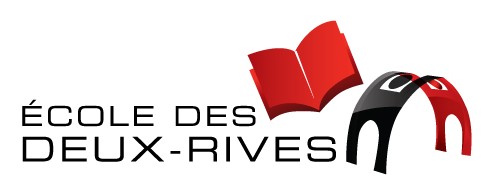 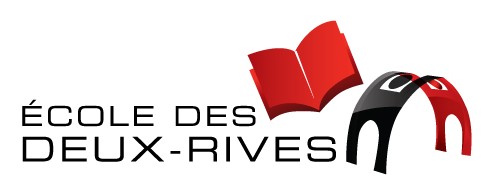 Information aux parentsÉcho des Deux-Rives				                              			Octobre 2023Aux parents, voici de l’information concernant l’école des Deux-Rives. COMPTE MOZAÏK-PORTAIL PARENTS Prenez note qu'il est nécessaire de créer votre compte et de confirmer l'identité des enfants associés à celui-ci afin :- de recevoir les courriels provenant des enseignants;- de vous permettre d'utiliser la nouvelle fonctionnalité concernant les absences.   Nous vous invitons à visualiser la capsule vidéo qui vous explique le fonctionnement : https://www.youtube.com/watch?v=h0i89Z5hZPACommunication aux parentsPour les élèves du primaire et du secondaire, d’ici le 15 octobre, les parents recevront une première communication écrite afin de vous renseigner sur les apprentissages et le comportement de votre enfant. Le premier bulletin vous parviendra d’ici le 17 novembre alors que le 2e bulletin sera à la fin janvier.À noter que pour nos élèves de 6e année qui ont de l’anglais intensif, considérant que ces élèves ont 1 cycle en français et 1 cycle en anglais, pour donner le temps aux enseignants d’enseigner et d’obtenir des observations justes, leur 1er bulletin sera lors de la 1re semaine de décembre.Identification des uniformesIl n’y a rien qui ressemble le plus à un chandail rouge qu’un autre chandail rouge. Nous avons 1 159 élèves à l’école qui portent tous des uniformes, soit un chandail de même couleur. C’est pourquoi nous demandons à tous les parents de bien identifier les chandails de leur enfant afin de faciliter la recherche d’un chandail perdu.Facture scolaireComme vous avez pu le constater, nous avons réussi à remettre la facture scolaire lors de la rentrée des élèves le 29 août dernier. Plus de 89% des parents ont acquitté les frais et on vous en remercie. Ceux qui n’ont pu le faire, nous vous demandons de payer la facture soit en argent, en chèque, virement entre personnes ou vous déplacer à l’école pour payer par débit ou crédit. Vous pouvez prendre entente avec la direction dans des situations particulières. SortiesL’équipe de l’école des Deux-Rives a l’intention d’offrir quelques sorties culturelles. Toutes les sorties sont approuvées par le conseil d’établissement. Vous constaterez que certaines de ces activités auront un coût réduit ou même gratuit en lien avec les différentes mesures ministérielles pour rendre plus accessibles les sorties culturelles, scientifiques, entrepreneuriales, sportives et de plein air.Journées pédagogiques et congéLundi 9 octobre : Action de grâce. Les élèves et le personnel sont en congé.Le vendredi 20 octobre est une journée pédagogique. Si le nombre d’inscriptions le permet, le service de garde sera ouvert. Un sondage vous sera envoyé à chacune des journées pédagogiques.HalloweenLors de la journée d’Halloween soit le mardi 31 octobre, les élèves de l’école :auront le droit de se déguiser pour la journée sans avoir des éléments de violence (pas de fusil, pas d’épée...); pourront porter un accessoire de circonstance;pourront être maquillés, mais pas porter de masque, car nous devons voir leur visage. Par conséquent, nous levons la tenue vestimentaire de l’école pour cette journée et nous aurons une souplesse en lien avec la politique alimentaire. Reprise de la photo scolaireNotez que la reprise de la photographie scolaire sera le mardi 3 octobre pour les élèves qui étaient absents en début d’année.Rencontre du conseil d’établissementSuite aux élections de l’assemblée générale qui a eu lieu le mardi 19 septembre dernier, les parents suivants ont été élus sur le conseil d’établissement :  Mesdames Véronique Dion, Isabelle Cloutier, Karine Lajoie-Robin et messieurs Ernest Blaise-Tiabou et Claude Veilleux ont été élus. Mesdames Guylaine Goyette et Manon Poulin poursuivent leur mandat de 2 ans. La première rencontre du conseil d’établissement se déroulera le mardi 10 octobre à 19 h à l’école. L’ordre du jour sera déposé sur le site Internet de l’école la semaine précédente.Portes ouvertes et tests d’admissionNous vous informons l’école secondaire fera sa promotion par ses portes ouvertes mercredi 22 novembre de 18h30 à 21h00. Par la suite, pour certains programmes ou concentrations, les élèves auront des tests d’admission. Pour les élèves désireux d’être en citoyen du monde, les tests s’échelonneront du 4 au 7 décembre sur les heures des cours et les gens concernés recevront une date précise. Le 8 décembre en après-midi (journée pédagogique), il y aura les tests pour les élèves désireux à être dans le sport-études soccer, la concentration danse. Pour les tests de la concentration hockey, ils se feront pendant la semaine du 18 décembre. Tous les parents vont recevoir une réponse à leur inscription avant Noël.Information diverseVoici un site gratuit qui pourrait vous aider concernant l’étude et les devoirs de votre enfant :www.alloprof.qc.caCampagne de levée de fonds : Nous vous invitons à contribuer à notre campagne de levée de fonds pour le terrain synthétique incluant gradins, tableau indicateur, buts et les lumières. Pour revoir la vidéo présentant le projet : https://youtu.be/_1nCR4CqeJc et pour contribuer :  https://laruchequebec.com/fr/projet/a-lecole-des-deux-rives-favorisons-un-mode-de-vie-actif-pour-notre-jeunesse 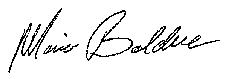 